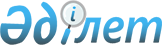 О квотировании рабочих мест для лиц, состоящих на учете службы пробации уголовно-исполнительной инспекции, освобожденных из мест лишения свободы и несовершеннолетних выпускников интернатных организаций Павлодарского района
					
			Утративший силу
			
			
		
					Постановление акимата Павлодарского района Павлодарской области от 18 июля 2012 года N 324/7. Зарегистрировано Департаментом юстиции Павлодарской области 09 августа 2012 года N 12-11-168. Утратило силу постановлением акимата Павлодарского района Павлодарской области от 06 сентября 2013 года N 334/9      Сноска. Утратило силу постановлением акимата Павлодарского района Павлодарской области от 06.09.2013 N 334/9.

      В соответствии с пунктом 1 статьи 21 Трудового Кодекса Республики Казахстан от 15 мая 2007 года, подпунктами 5-5), 5-6)   статьи 7 Закона Республики Казахстан от 23 января 2001 года "О занятости населения", в целях оказания содействия занятости и приему на работу лиц, состоящих на учете службы пробации уголовно-исполнительной инспекции, лиц, освобожденных из мест лишения свободы, и несовершеннолетних выпускников интернатных организаций, нуждающихся в трудоустройстве, акимат Павлодарского района ПОСТАНОВЛЯЕТ:



      1. Установить квоту рабочих мест для лиц, состоящих на учете службы пробации уголовно-исполнительной инспекции, а также для лиц, освобожденных из мест лишения свободы, в размере пяти процентов от общей численности рабочих мест.



      2. Установить квоту рабочих мест для несовершеннолетних выпускников интернатных организаций в размере одного процента от общей численности рабочих мест.



      3. Государственному учреждению "Отдел занятости и социальных программ Павлодарского района" руководствоваться данным постановлением при направлении на работу обратившихся лиц, состоящих на учете службы пробации уголовно-исполнительной инспекции, а также лиц, освобожденных из мест лишения свободы, и несовершеннолетних выпускников интернатных организаций.



      4. Настоящее постановление вводится в действие по истечении десяти календарных дней после дня его первого официального опубликования.



      5. Контроль за исполнением данного постановления возложить на заместителя акима района Губарева Е.В.      Аким района                                Т. Бастенов
					© 2012. РГП на ПХВ «Институт законодательства и правовой информации Республики Казахстан» Министерства юстиции Республики Казахстан
				